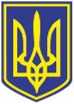 УКРАЇНАЧОРНОМОРСЬКИЙ МІСЬКИЙ ГОЛОВАР О З П О Р Я Д Ж Е Н Н Я     01.03.2023                                                                48         В червні 2021 року Державне підприємство «Адміністрація морських портів України» звернулось до суду з позовом до Чорноморської міської ради Одеського району Одеської області та просило: визнати протиправним та скасувати рішення Чорноморської міської ради Одеського району Одеської області від 30.03.2021  №42/100-VIII; зобов`язати Чорноморську міську раду Одеського району Одеської області надати ДП дозвіл на розроблення проекту землеустрою щодо відведення у постійне користування земельної ділянки орієнтовною площею 494,0000 га (перший та другий ковші Сухого лиману) із земель комунальної власності, розташованих на землях водного фонду в межах акваторії морського порту Чорноморськ, цільове призначення з КВЦПЗ: 10.04 для експлуатації та догляду за гідротехнічними, іншими водогосподарськими спорудами і каналами.         Рішенням Одеського окружного адміністративного суду від 10.12.2021 року позов залишено без задоволення.         Постановою П`ятого апеляційного адміністративного суду від 09.12.2022                       № 420/9324/21 Рішення Одеського окружного адміністративного суду від 10.12.2021 скасовано.          Прийнято постанову, якою позовні вимоги Державного підприємства «Адміністрація морських портів України» до Чорноморської міської ради Одеського району Одеської області про визнання протиправним та скасування рішення, зобов`язання вчинити певні дії задоволено, стягнуто на користь позивача судові витрати по сплаті судового збору.         Листом від 14.02.2023 № 304/15-01-01/Вих Державне підприємство «Адміністрація морських портів України» звернулось з заявою про добровільну сплату судового збору підприємству, зазначило банківські реквізити.  На виконання постанови П`ятого апеляційного адміністративного суду від 09.12.2022 № 420/9324/21, та керуючись ст. 42 Закону України «Про місцеве самоврядування в Україні»:  1. Відділу бухгалтерського обліку та звітності виконавчого комітету Чорноморської міської ради Одеського району Одеської області (Оксана Бонєва) здійснити заходи щодо виконання постанови П`ятого апеляційного адміністративного суду від 09.12.2022                       № 420/9324/21, а саме: перерахувати на користь Державного підприємства «Адміністрація морських портів України» (код ЄДРПОУ 38727770, адреса місцезнаходження: 01135,                 м. Київ, пр-т. Перемоги, 14) судовий збір в розмірі 11 983 (одинадцять тисяч дев`ятсот вісімдесят три) грн. 2. Контроль за виконанням даного розпорядження покласти на заступника міського голови Наталю Яволову.         Міський голова						             Василь ГУЛЯЄВПро виконання постанови П`ятого апеляційного адміністративного суду від 09.12.2022 № 420/9324/21